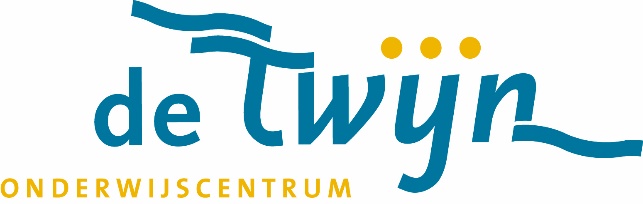 Planning Commissie voor de Begeleiding (CvB) 2022-2023BoterdiepBoterdiepBoterdiepmaandagVlonder dinsdagWerf donderdagWerf26 september 202227 september 202222 september 202231 oktober 20221 november 202227 oktober 202228 november 202229 november 202215 december 202223 januari 202324 januari 202316 februari 202320 februari 202321 februari 202330 maart 202320 maart 202321 maart 202311 mei 202317 april 202318 april 20238 juni 202312 juni 202313 juni 20236 juli 202310 juli 202311 juli 2023ViolierenstraatdinsdagVlonder 27 september 20221 november 202229 november 202224 januari 202321 februari 202321 maart 202318 april 202313 juni 202311 juli 2023